Министерство просвещения Российской ФедерацииЧувашский государственный педагогический университет им. И. Я. ЯковлеваНаучно-исследовательский институт этнопедагогики имени академика РАО Г. Н. Волкова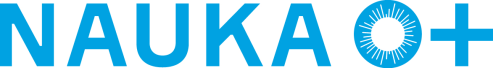 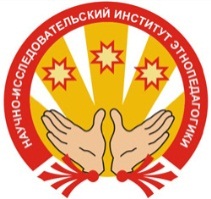 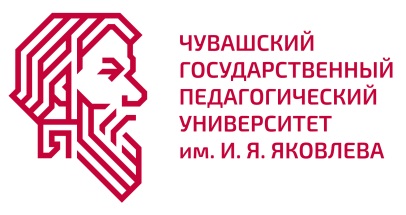 Информационное письмоУважаемые коллеги!Приглашаем принять участие в работе международного круглого стола, посвященного 95-летию со дня рождения академика РАО Г.Н. Волкова,  «Этнопедагогика в аспекте межкультурной коммуникации: современная образовательная парадигма и учение Г.Н. Волкова» Академик РАО Геннадий Никандрович Волков своими научными исследованиями, литературной, просветительской деятельностью внес большой вклад в духовное становление и развитие чувашского народа. Большое внимание уделял исследованию традиционной педагогической культуры чувашского народа, на основе чего разработал и развил принципы этнопедагогики. Эта новая отрасль педагогической науки стала одной из основополагающих в подготовке научно-педагогических кадров для национальных республик Российской Федерации: Г.Н. Волков вырастил целую плеяду талантливых учеников, ставших впоследствии крупными учеными и прекрасными педагогами. Среди них более 100 докторов и кандидатов наук – представителей 
32 национальностей. Вся его жизнь была направлена на укрепление гражданского согласия, межэтнического диалога, мира и дружбы между народами. Международный круглый стол посвящается 95-летию со дня рождения Г.Н. Волкова. Его целью является обсуждение актуальных проблем современной педагогической науки в целом и этнопедагогики в частности, результатов научно-исследовательской, методической деятельности ученых-педагогов и педагогической общественности, обмена педагогическим и научным опытом, координации деятельности ученых-этнопедагогов. К участию в работе круглого стола приглашаются преподаватели вузов и учреждений профессионального образования, молодые ученые, аспиранты и магистранты, работники научно-исследовательских учреждений, учителя и представители администраций общеобразовательных организаций, дошкольных образовательных учреждений, учреждений среднего профессионального и дополнительного образования.Дата проведения: 31 октября 2022 г. (начало – 14.00).Место проведения: Чувашский государственный педагогический университет им. И. Я. Яковлева (Чувашская Республика, г. Чебоксары, ул. К. Маркса, д. 38, ауд. 202 – НИИ этнопедагогики имени академика РАО Г. Н. Волкова).Формат проведения: работа круглого стола организуется в смешанном очно-дистанционном формате. Ссылка для входа на конференцию для дистанционного участия будет разослана 29.10.2022. Основные тематические направления работы:Аксиологические константы современной российской педагогики в контексте этнопедагогики.Поликультурная образовательная среда современного образовательного учреждения: проблемы и тенденции.Этнокультурные ценности в образовании и этнопедагогизация образовательного процесса.В рамках круглого стола будет организована презентация 7-томного издания избранных сочинений Г.Н. Волкова. Рабочие языки – русский, чувашский. Заявки на участие (см. Приложение 1) в работе круглого стола и материалы для публикации (см. Приложение 2) принимаются до 28 октября 2022 г. (etnochgpu@mail.ru). По итогам работы круглого стола планируется выпуск электронного научно-методического журнала «Этнопедагогический ежегодник» с последующим размещением в РИНЦ (публикация бесплатная, время выхода номера – ноябрь 2022 г.) (см. Приложение 2). За более подробной информацией вы можете обратиться: 8-917-676-96-95 – Светлана Львовна Михеева (e-mail: etnochgpu@mail.ru).ПРИЛОЖЕНИЕ 1ЗАЯВКАна участие в Международном круглом столе«Этнопедагогика в аспекте межкультурной коммуникации: современная образовательная парадигма и учение Г.Н. Волкова»ПРИЛОЖЕНИЕ 2Требования к оформлению статей Статья должна быть набрана в текстовом редакторе Microsoft Word в формате *.doc или *.rtf шрифтом Times New Roman c выравниванием по ширине и автоматическим переносом слов. При использовании дополнительных шрифтов они должны быть представлены в редакцию в авторской электронной папке. Размер шрифта – 14. Абзацный отступ – 1 см. Интервал – одинарный. Формат бумаги – А4. Поля со всех сторон – 2,5 см. Объем материала 5 – 8 страниц. Страницы не нумеруются.Статья для сборника должна иметь:а) индекс универсальной десятичной классификации (УДК);б) инициалы и фамилии авторов на русском и английском языках (строчными буквами курсивом) – количество соавторов в статье может быть не более 2;в) полное название учреждения, города и страны (курсивом), где выполнена работа, на русском и английском языках; г) название работы на русском и английском языках (жирным шрифтом строчными буквами);д) аннотацию на русском и английском языках (не менее 500 знаков) отдельными абзацами;е) ключевые слова на русском и английском языках (5-7 слов);ё) список цитируемой литературы.В конце статьи должны быть указаны сведения об авторах на русском и английском языках: фамилия, имя, отчество, ученая степень, ученое звание (при наличии), должность с указанием места работы, контактный телефон, e-mail – данная информация необходима при размещении статей в базе РИНЦ.При оформлении статьи необходимо руководствоваться следующими правилами:1. Таблицы должны содержать экспериментальные данные и представлять собой обобщенные и статистически обработанные материалы исследований. Каждая таблица должна иметь заголовок, быть обязательно пронумерована и упомянута в тексте.2. Количество иллюстраций не должно превышать 2, данные рисунков не должны повторять материалы таблиц. Рисунки должны быть четкими, легко воспроизводимыми, быть обязательно пронумерованы, упомянуты в тексте и иметь подрисуночные подписи и объяснение значений всех условных обозначений. Кегль текста в схемах – 9 пт. 3. Нумерованный список литературы, оформленный в алфавитном порядке по ГОСТ-2008, размещается в конце работы, ссылка на источник оформляется в квадратных скобках [фамилия автора год издания: номер страницы]. Пример: [Волков 1998: 12]. 4. Необходимо: - различать дефис (-) и короткое тире (–) и не использовать одно вместо другого; - ставить неразрывный пробел (для этого используется сочетание клавиш Shift+Ctrl+Пробел): а) между инициалами и фамилиями (А. Б. Иванов);б) в сочетаниях типа 2012 г., XIX в. и под.в) в сокращениях (т. д., т. п.);г) при оформлении перечислений (списков) между цифрой, буквой или другим символом.5. Весь иллюстративный материал набирается курсивом. Для текстовых выделений используется полужирный шрифт; нежелательны подчеркивание, набор прописными буквами и разрядка. 6. Значение слов и других единиц, а также перевод заключаются в так называемые марровские кавычки: ‘… ’.7. В местах сокращений цитируемого текста используется знак <...>. Заявка и статья должны быть в отдельных файлах. Представленные на форум материалы необходимо сохранить следующим образом: статья_Иванов.rtf, заявка_Иванов.rtf.Статьи публикуются в авторской редакции. Оргкомитет оставляет за собой право технического редактирования или отклонения материала, который не соответствует теме либо оформлен с нарушением предъявляемых требований.Образец оформления материалов УДК 378.016 В. И. БычковЧувашский государственный педагогический университет им. И. Я. Яковлева г. Чебоксары, РоссияV. I. Bychkov Chuvash I. Yakovlev State Pedagogical University Cheboksary, RussiaРазвитие речемыслительной деятельности учащихся при изучении служебных слов на уроках русского языка в средней школеThe Development of Speech-Thinking Activity of Students in the Study of the Function Words on the Russian Language Lessons in High SchoolАннотация. В статье рассмотрены возможности развития речемыслительной деятельности учащихся при изучении служебных слов на уроках русского языка, приводятся примеры семантико-стилистической, коммуникативно-прагматической, художественной функции служебных слов.Abstract. The article discusses development opportunities of speech-thinking activity of students in the study of function words on the lessons of Russian language, gives examples of semantic-stylistic, communicative-pragmatic and artistic functions of official words.Ключевые слова: служебные слова русского языка, речемыслительная деятельность учащихся, урок русского языка в средней школе.Keywords: function words of the Russian language, speech-thinking activity of students on the lesson of the Russian language in high school.Изменения в системе школьного образования, связанные с переориентацией от знаниевого подхода к компетентностному, поставили в числе приоритетов освоение обучающимися различных видов деятельности. В современных условиях развития личности, направленных на ее самообучение, саморазвитие, особую роль играет речемыслительная деятельность учащихся как составляющая характеристики успешного человека. <…> Как справедливо замечает И. П. Васильевых, «все богатство коммуникативных возможностей служебных частей речи еще предстоит выявить и описать современным лингвистам, а обучающий потенциал этой темы должен быть использован в процессе формирования коммуникативных компетенций в полной мере» [Васильевых  2009: 142]. <…>ЛитератураАнисимов Г. А. Избранные работы по лингводидактике и языкознанию. Чебоксары: Чуваш. гос. пед. ун-т, 2010. 316 с.    Бычков В. И. Трудности учащихся чувашских школ при изучении частиц русского языка [Электронный ресурс] // Научно-методический электронный журнал «Концепт». 2015. Т. 24. С. 21–25. Режим доступа : URL: http://e-koncept.ru/2015/95271.htm.Васильевых И. П. Формирование коммуникативных умений учащихся при изучении служебных частей речи    //    Русский язык и проблемы современного образования: Материалы      II      Международной научно-практической Интернет-конференции. Архангельск, 2009. С. 138–142.Автор:Бычков Вениамин Иванович – кандидат педагогических наук, доцент кафедры педагогики и методики начального образования Чувашского государственного педагогического университета им. И. Я. Яковлева, г. Чебоксары (Россия), e-mail: etnochgpu@mail.ru ;Author: Bychkov Veniamin Ivanovich – Candidate of Pedagogics, Associate Professor of the Department of pedagogy and methods of primary education, Chuvash I. Yakovlev State Pedagogical University, Cheboksary (Russia).Фамилия Имя Отчество Ученая степеньУченое званиеСтрана, городОрганизацияДолжностьТема выступления Публикация в «Этнопедагогическом ежегоднике» (да / нет)Форма участия (очное, онлайн)Контактные телефоныE-mail